АНКЕТА ЧЛЕНАФамилия____________________________________________Имя _______________________________________________Отчество____________________________________________Дата рождения: _______________________________________Годы обучения в консерватории:___________________________Факультет/кафедра:_____________________________________Страна, где работаете: ___________________________________Город, в котором работаете:_______________________________Наименование организации, в которой работаете: ____________________________________________________________________________________________________________________Должность:___________________________________________Регион проживания:____________________________________Контактный телефон:___________________________________E-mail:______________________________________________Социальные сети, в которых зарегистрированы:________________Согласие на обработку персональных данных: согласен/не согласенДата заполнения: ______________________________________Подпись: ____________________________________________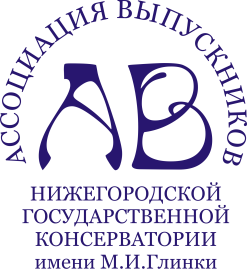 А С С О Ц И А Ц И Я   В Ы П У С К Н И К О В
Нижегородской государственной консерватории имени М.И.Глинки